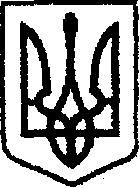 У К Р А Ї Н Ачернігівська обласна державна адміністраціяУПРАВЛІННЯ  КАПІТАЛЬНОГО БУДІВНИЦТВАН А К А ЗПро створення приймальної комісіїУ зв’язку з виробничою необхідністю та для прийняття робіт з поточного середнього ремонту,  наказую:Створити комісію для прийняття робіт з поточного середнього ремонту автомобільної дороги загального користування місцевого значення О251312   /Р-12/ - Леньків на ділянці км 0 + 000 - км 4 + 700, (окремими ділянками).Залучити до складу комісії:Затвердити склад  комісії згідно з додатком. Контроль за виконанням наказу залишаю за собою.Складкомісії для прийняття робіт з поточного середнього ремонту автомобільної дороги загального користування місцевого значення О251312   /Р-12/ - Леньків на ділянці км 0 + 000 - км 4 + 700, (окремими ділянками).Голова комісії:Члени комісії:від24.09.2019 р.              Чернігів№397Розлача В.М.Головного інженера ПрАТ «ШРБУ №82»Козлова М.П.Головного інженера проекту ПВФ ДП «Чернігівський облавтодор»В.о. начальникаВалерій КЛЮЧНИК Додаток наказ в.о. начальника Управління капітального будівництва обласної державної адміністрації від 24.09.2019 №397Карпенко В.М. Провідний інженер сектору розгляду звернень громадян УКБ Чернігівської ОДАРозлач В.М.Головний інженер ПрАТ «ШРБУ №82»Козлов М.П.Головний інженер проекту ПВФ ДП «Чернігівський облавтодор»Симоненко А.І.Спеціаліст по здійсненню технічного контролю за будівництвом об’єктів  Завідувач сектору розвитку мережі автомобільних доріг Інна СЕРГІЄНКО